Prices                                                                                                                                                                                     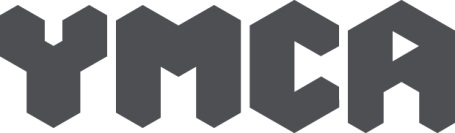 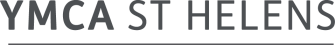 £ 3.70 Individual Class       Price available on request                                         	                                            Health & Wellbeing Timetable                                                                                                                                                                                  		 www.ymcasthelens.org.uk							01744 455030						 										  North Road						     St Helens, WA10 2TJ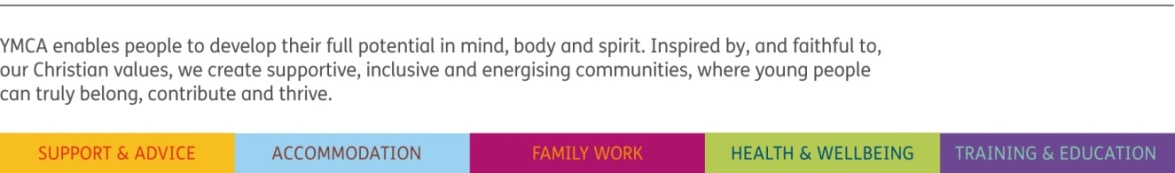                                                                                                                                                   MondayTuesdayWednesdayThursdayFridaySaturday10.30 – 11.30Tai Chi – MargaretDance Studio9.45 – 10.45Forever Young – LesleyLarge Gym10.00 – 11.30Yoga – AnnaWPH10.00 – 11.00Tai Chi – DeniseWPH13.30 – 15.30Line Dancing – Best of FriendsLarge Gym9.00 – 10.00Irish Dancing – Beginners – Kings Academy - WPH14.30 – 15.30Referral CircuitLinda11.15 – 12.15Referral Circuit – AlanLarge Gym14.30 – 15.30Heart SmartLindaLarge Gym11.00 – 12.00Referral CircuitAlanLarge Gym17.30 – 18.30Tap & ModernMrs HorabinDance Studio9.00 – 13.00Irish DancingKings AcademyLarge Gym17.00 – 19.30Tap & ModernMrs HorabinDance Studio13.15 – 15.45Sequence Dancing - Anne & DavidLarge Gym16.30 – 18.00Piano Lessons – Mrs HorabinDance Studio18.15-19.15Family Fun FitRobin  (10-18yrs)Large Gym9.30 – 13.30Ballet/Dance – Mrs HorabinDance Studio18.30 – 21.30Irish Dancing – Kings Academy
Large Gym16.30 – 18.00Piano Lessons –     Mrs HorabinDance Studio17.45 – 19.15Cardiac – Healthy Living Large Gym19.30 – 21.00Yoga - AnnaWPH18.00 – 19.00BeaversLarge Gym10.30 – 11.30Jujitsu – BrianWPH17.30 – 19.30Healthy Living TeamLarge Gym17.45 – 18.45Zumba – DanielleWPH20.00 – 22.00St. HelensBadmintonLarge Gym19.30 – 20.30CubsLarge Gym12.00 – 13.30Yoga – AnnaWPH19.00 – 20.00Ballet Size-Dance Studio19.00 – 21.00Irish DancingDance Studio19.30 – 21.30ScoutsDance Studio19.30 – 20.30Dancing - NeilDance Studio19.00 – 20.30Yoga – AnnaWPH20.00 – 21.30Adult Irish DancingKings AcademyLarge Gym19.30  - 21.30AikidoLarge GymAll classes are suitable from beginner level.       Badminton Courts available for hire.                   *Children’s classes                                                             
24/01/18All classes are suitable from beginner level.       Badminton Courts available for hire.                   *Children’s classes                                                             
24/01/18All classes are suitable from beginner level.       Badminton Courts available for hire.                   *Children’s classes                                                             
24/01/18All classes are suitable from beginner level.       Badminton Courts available for hire.                   *Children’s classes                                                             
24/01/18All classes are suitable from beginner level.       Badminton Courts available for hire.                   *Children’s classes                                                             
24/01/18All classes are suitable from beginner level.       Badminton Courts available for hire.                   *Children’s classes                                                             
24/01/18